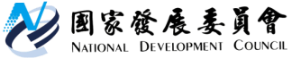 國家發展委員會 新聞稿發布日期：107年12月27日聯 絡 人：吳明蕙、利秀蘭聯絡電話：2316-5851、5852107年11月份景氣概況107年11月景氣對策信號綜合判斷分數為17分，較上月下降5分，燈號續呈黃藍燈；景氣領先、同時指標均持續下跌，顯示景氣擴張漸趨緩，須密切關注後續變化。展望未來，勞動市場情勢穩定，廠商人力需求持續增加，11月失業率降至3.7%，續呈近18年同月最低；加以，每月經常性薪資增幅已連續11個月突破2%，有助維繫消費支出。國內投資方面，政府積極優化投資環境，吸引資金投資台灣，並掌握近期美中貿易衝突廠商選擇回台投資的契機，推動「歡迎台商回台投資行動方案」，提供客製化單一窗口服務，積極協助台商回台投資；並落實公共建設執行，最後2個月為公共投資經費支用的高峰期，均有助提升整體投資動能。外需方面，新興科技如人工智慧、車用電子、5G通訊技術等應用持續擴展，有助挹注出口動能，惟美中貿易爭端升溫、金融市場風險增加，以及地緣政治風險等不確定因素，約制成長動能。整體而言，明年全球經濟成長將趨緩，各機構預估國內明年經濟成長將低於今年，預測值介於2.18%～2.6%；且明年全球經濟下行風險漸增，政府將密切關注對國內景氣的可能影響，適時因應。一、景氣對策信號（詳圖1、圖2）107年11月為17分，較上月下降5分，燈號續呈黃藍燈，9項構成項目中，機械及電機設備進口值由黃紅燈轉呈綠燈，工業生產指數、海關出口值及批發、零售及餐飲業營業額皆由綠燈轉呈黃藍燈，以及製造業銷售量指數由黃藍燈轉呈藍燈，分數各減少1分；其餘4項燈號不變。個別構成項目說明如下：● 貨幣總計數M1B變動率：由上月5.2%減為4.9%，燈號續呈黃藍燈。● 股價指數變動率：由上月-5.6%減為-8.6%，燈號續呈黃藍燈。● 工業生產指數變動率：由上月6.1%減為1.8%，燈號由綠燈轉呈黃藍燈。● 非農業部門就業人數變動率：由上月0.70%減為0.66%，燈號續呈黃藍燈。● 海關出口值變動率：由上月7.9%減為2.4%，燈號由綠燈轉呈黃藍燈。● 機械及電機設備進口值變動率：由上月12.9%減為2.4%，燈號由黃紅燈轉呈綠燈。● 製造業銷售量指數變動率：由上月1.0%減為-2.4%，燈號由黃藍燈轉呈藍燈。● 批發、零售及餐飲業營業額變動率：由上月5.2%減為1.6%，燈號由綠燈轉呈黃藍燈。● 製造業營業氣候測驗點：由上月88.5點減為86.0點，燈號續呈藍燈。二、景氣指標(一)領先指標● 領先指標不含趨勢指數為99.58，較上月下滑0.65%（詳表1、圖3）。● 7個構成項目經去除長期趨勢後，3項較上月上升，包括實質半導體設備進口值、實質貨幣總計數M1B，以及工業及服務業受僱員工淨進入率；其餘4項則較上月下滑，分別為：製造業營業氣候測驗點、外銷訂單動向指數、股價指數，以及建築物開工樓地板面積。(二)同時指標● 同時指標不含趨勢指數為99.28，較上月下滑0.42%（詳表2、圖4）。●  7個構成項目經去除長期趨勢後，2 項較上月上升，包括實質海關出口值，以及工業生產指數，其餘5項則較上月下滑，分別為：電力（企業）總用電量、製造業銷售量指數、實質機械及電機設備進口值、批發、零售及餐飲業營業額，以及非農業部門就業人數。(三)落後指標● 落後指標不含趨勢指數為99.44，較上月下滑0.72%（詳表3、圖5）。●  5個構成項目經去除長期趨勢後，2項較上月上升，包括製造業存貨價值，以及金融業隔夜拆款利率；其餘3項則較上月下滑，分別為：製造業單位產出勞動成本指數、全體金融機構放款與投資、失業率。下次發布日期為 108年1月28日（星期一）下午4時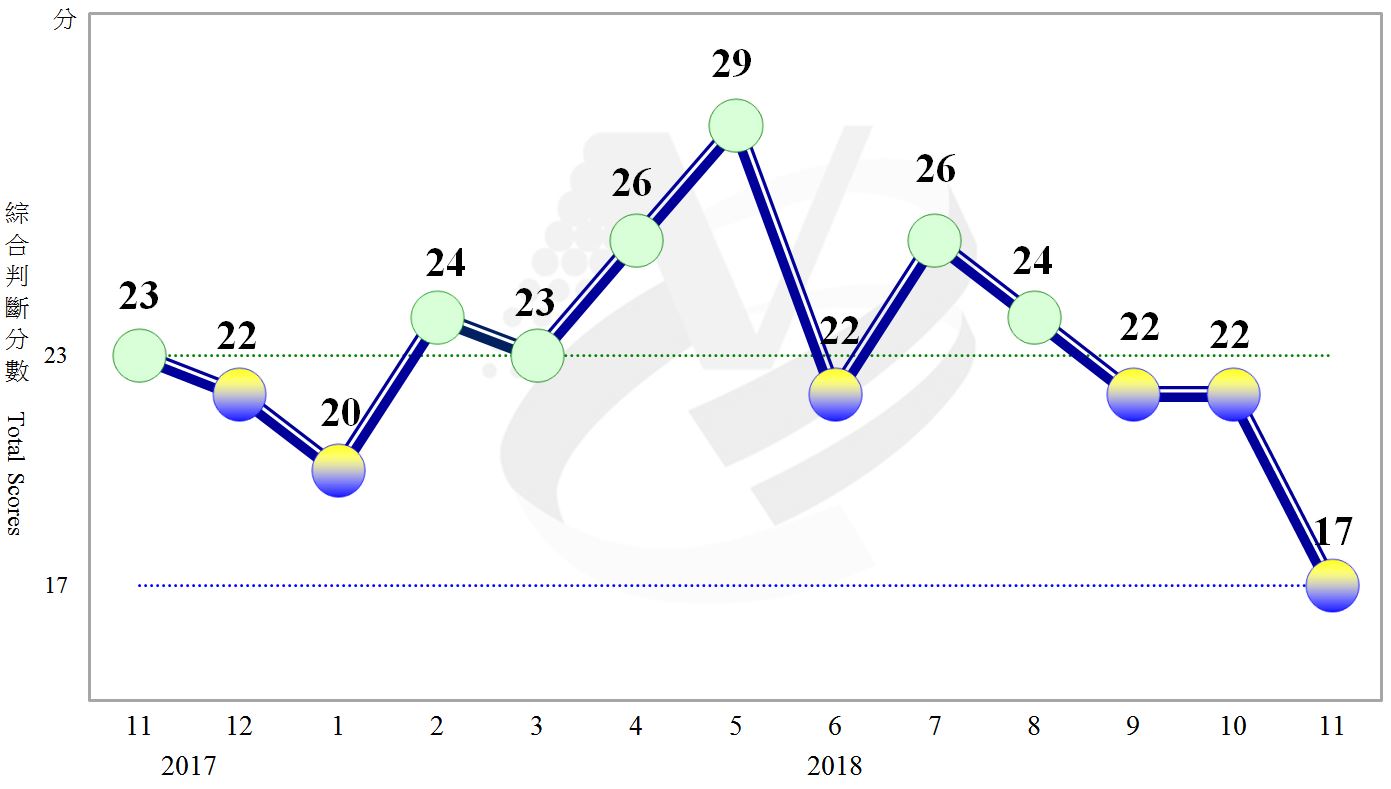 圖1  近1年景氣對策信號走勢圖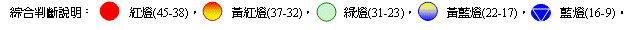 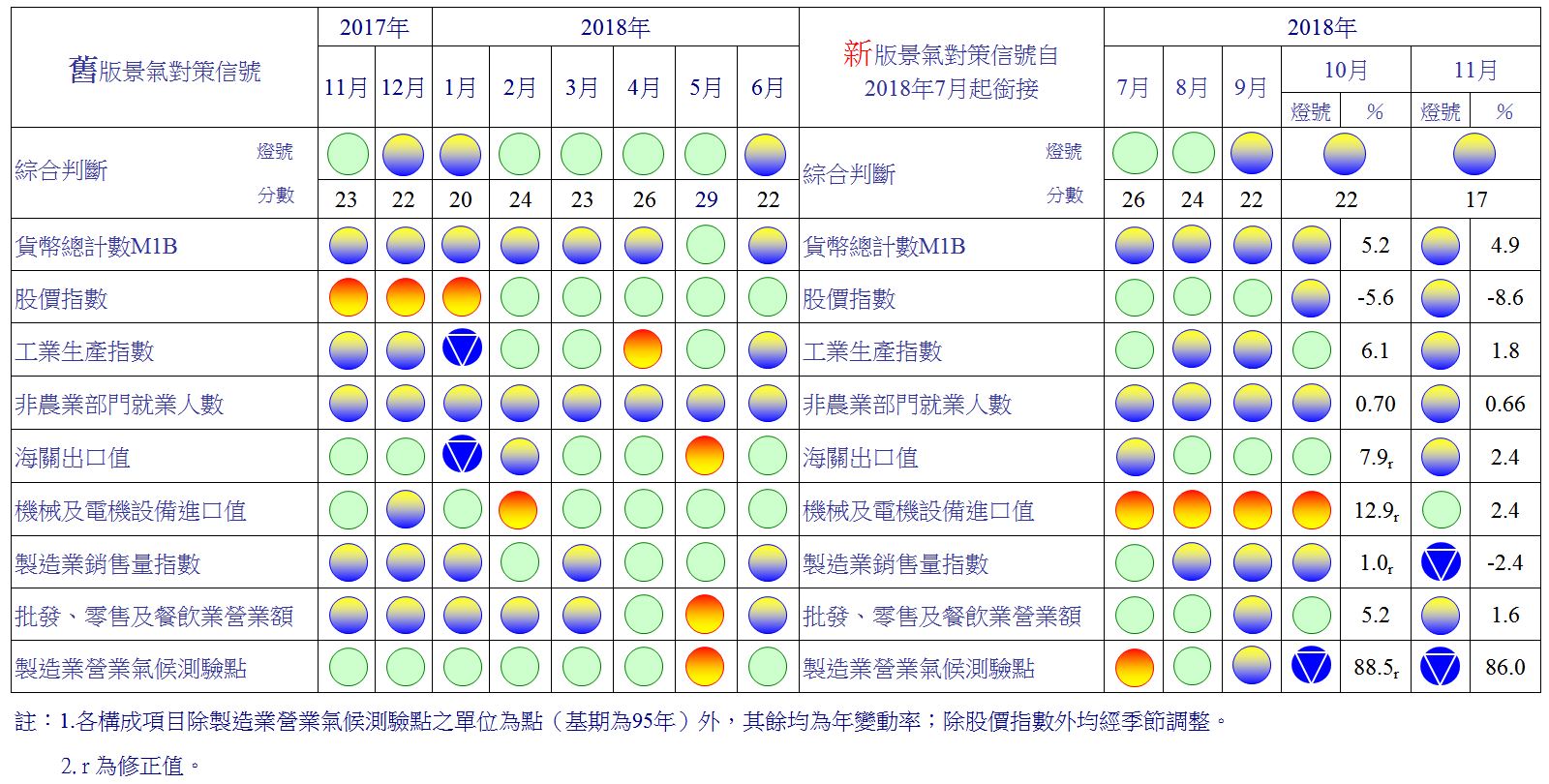 圖2  一年來景氣對策信號表1  景氣領先指標指數註：1.本表構成項目指數為經季節調整、剔除長期趨勢，並平滑化與標準化後之數值。以下表同。    2.外銷訂單動向指數採用以家數計算之動向指數。    3.淨進入率＝進入率—退出率。 4.建築物開工樓地板面積僅包含住宿類（住宅）、商業類、辦公服務類、工業倉儲類4項統計資料。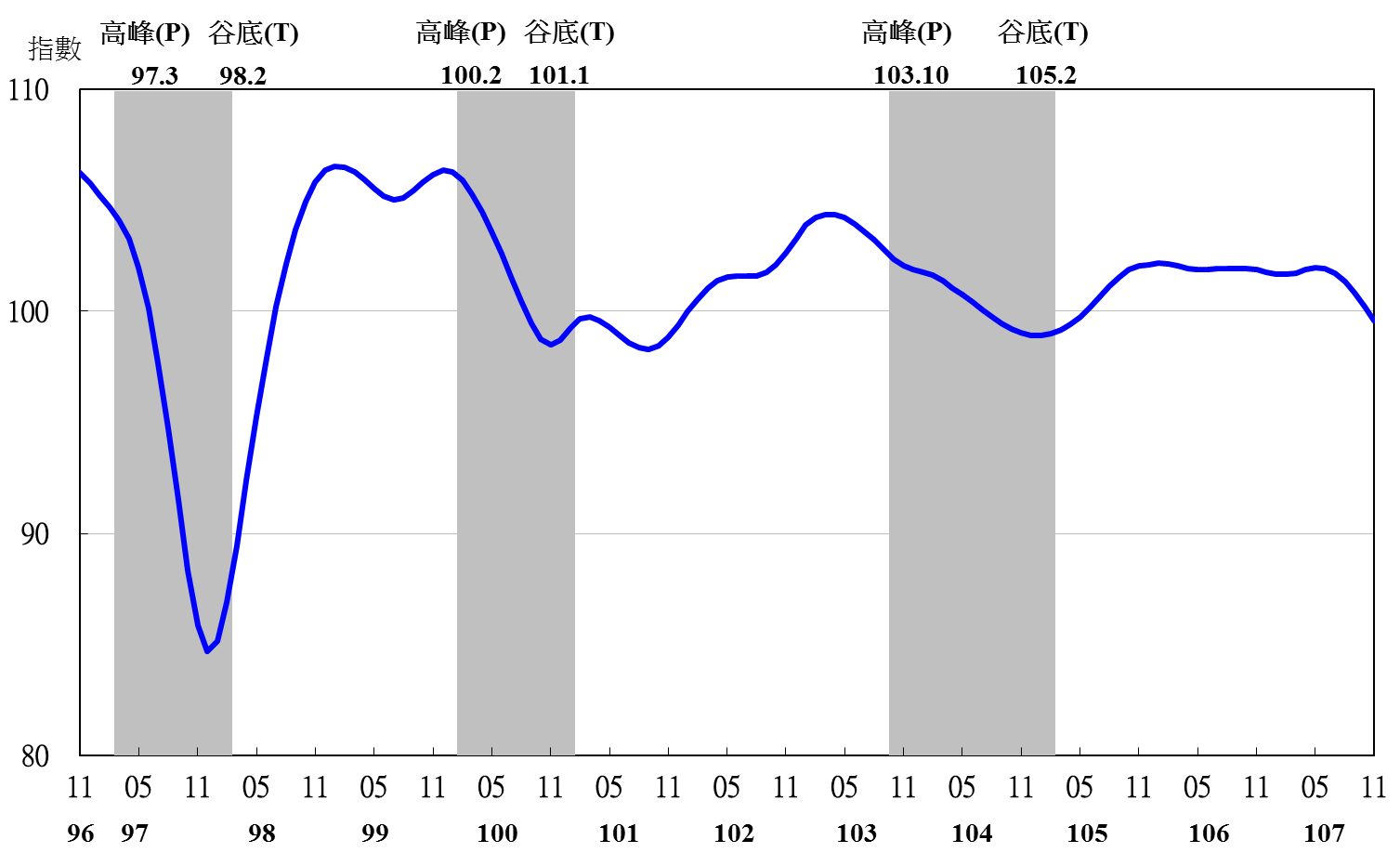 註：陰影區表景氣循環收縮期，以下圖同。圖3  領先指標不含趨勢指數走勢圖表2  景氣同時指標指數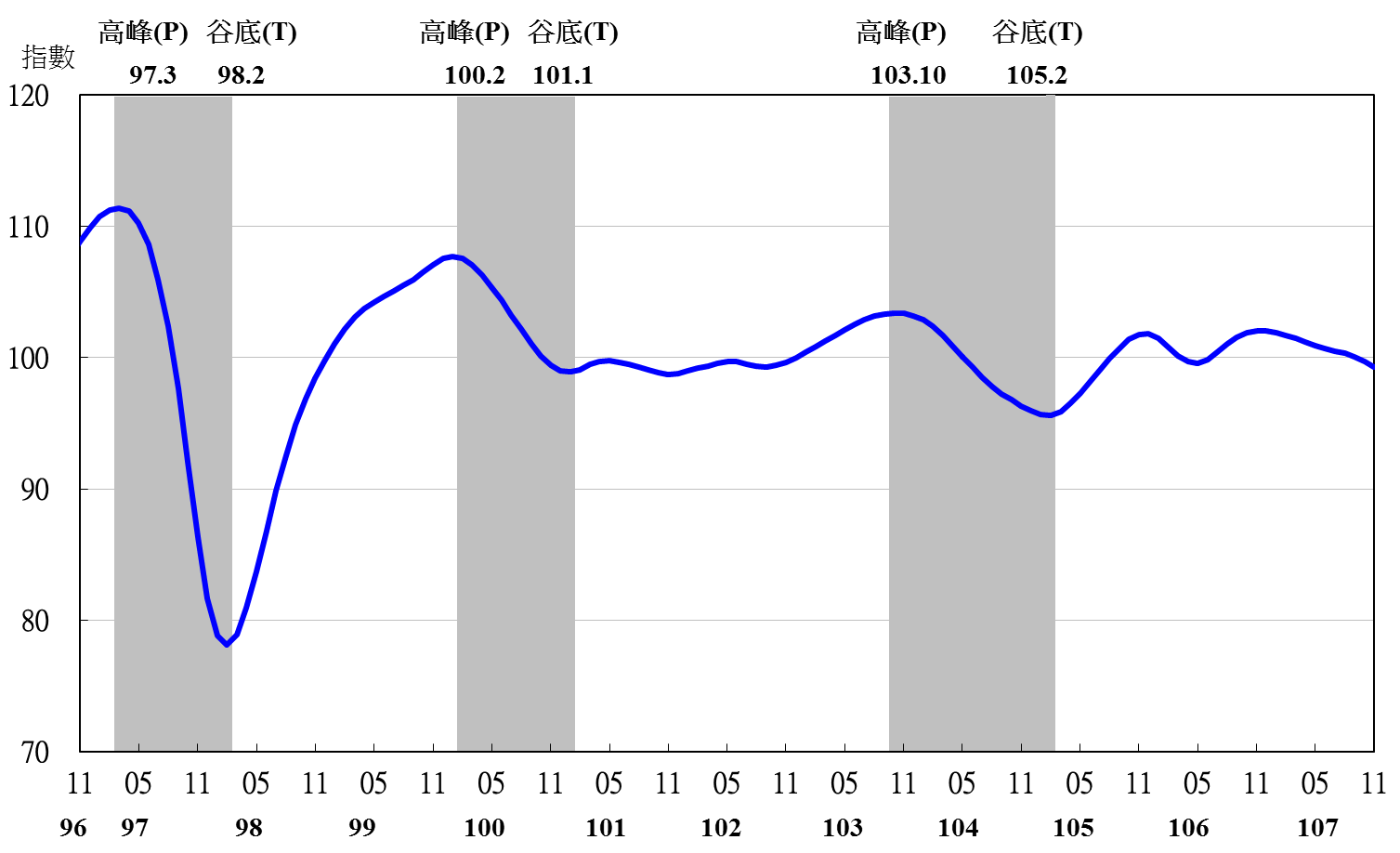 圖4  同時指標不含趨勢指數走勢圖表3  景氣落後指標指數註：1.失業率取倒數計算。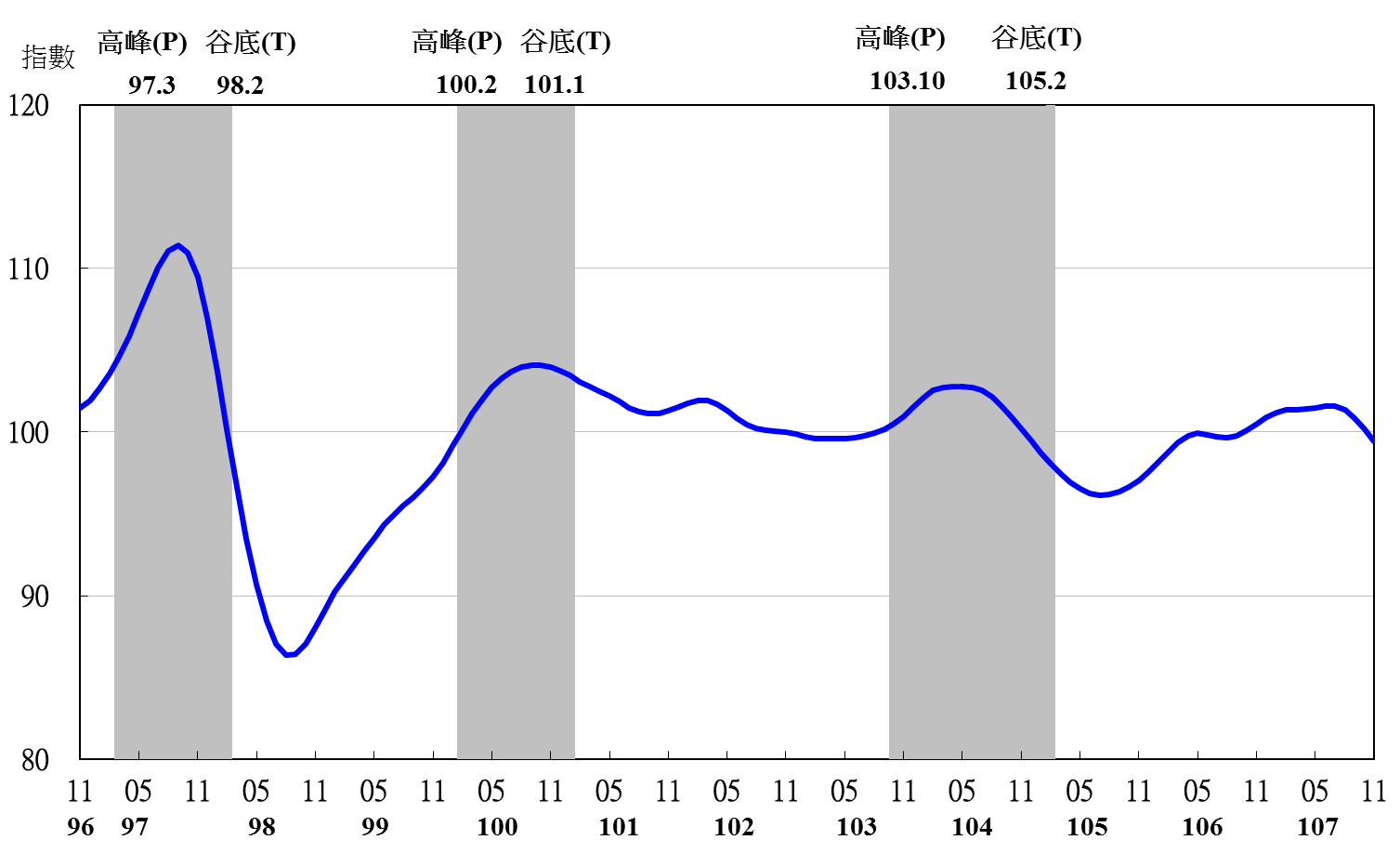 圖5  落後指標不含趨勢指數走勢圖項　　　　　目107年 (2018)107年 (2018)107年 (2018)107年 (2018)107年 (2018)107年 (2018)107年 (2018)項　　　　　目5月6月7月8月9月10月11月不含趨勢指數101.97101.91101.70101.34100.84100.2299.58　較上月變動 (%)0.09-0.05-0.20-0.36-0.49-0.61-0.65構成項目1外銷訂單動向指數2100.31100.22100.0299.7499.4299.0998.78實質貨幣總計數M1B99.8799.9099.9299.9499.9599.9699.98股價指數100.27100.20100.0999.9599.7599.5299.27工業及服務業受僱員工淨進入率399.8299.8499.8799.9399.99100.05100.11建築物開工樓地板面積4100.72100.82100.87100.87100.87100.84100.82實質半導體設備進口值99.4999.5399.6599.83100.01100.15100.25製造業營業氣候測驗點100.64100.51100.2399.7799.1698.4797.75項　　　　　　　目107年 (2018)107年 (2018)107年 (2018)107年 (2018)107年 (2018)107年 (2018)107年 (2018)107年 (2018)項　　　　　　　目5月6月7月8月9月10月11月不含趨勢指數100.94 100.71 100.51 100.32 100.07 99.70 99.28 　較上月變動 (%)-0.24 -0.23 -0.20 -0.19 -0.24 -0.37 -0.42 構成項目0000000工業生產指數100.06 99.96 99.91 99.93 99.98 100.03 100.05 電力(企業)總用電量100.35 100.15 99.90 99.65 99.34 98.96 98.61 製造業銷售量指數100.45 100.34 100.19 100.00 99.77 99.51 99.23 批發、零售及餐飲業營業額100.60 100.68 100.74 100.76 100.74 100.68 100.58 非農業部門就業人數100.02 99.99 99.97 99.95 99.94 99.92 99.90 實質海關出口值99.95 99.84 99.77 99.76 99.80 99.81 99.83 實質機械及電機設備進口值99.94 99.93 99.99 100.04 100.01 99.90 99.74 項　　　　　　　目107年 (2018)107年 (2018)107年 (2018)107年 (2018)107年 (2018)107年 (2018)107年 (2018)項　　　　　　　目5月6月7月8月9月10月11月不含趨勢指數101.48 101.60 101.61 101.34 100.83 100.16 99.44 　較上月變動 (%)0.09 0.11 0.01 -0.26 -0.51 -0.67 -0.72 構成項目失業率1100.11 100.07 100.03 99.99 99.95 99.91 99.87 製造業單位產出勞動成本指數100.57 100.47 100.27 99.79 99.06 98.18 97.26 金融業隔夜拆款利率100.05 100.05 100.06 100.06 100.06 100.067 100.070 全體金融機構放款與投資100.60 100.66 100.67 100.64 100.57 100.46 100.36 製造業存貨價值100.18 100.37 100.61 100.89 101.21 101.54 101.86 